Carta AvalCódigo 	FPI-23 v.00Página 	1 de 1Yo,    	identificado(a)   con  lacédula de ciudadanía No. 			de  		, obrando  en nombre  del	CII	CIFA		en calidad  de Presidente  del Comité, manifiesto que el Comité recomienda y AVALA la :Propuesta de Investigación	Movilidad	Creación de Centro ó Grupo 	,en virtud de que:1.   La solicitud fue socializado en el Comité2.   Contiene suficientes elementos de impacto para el SIUP.3.   Cumple con los requerimientos establecidos por la VIUP.De	conformidad    se	firma    en	la	ciudad	de	 	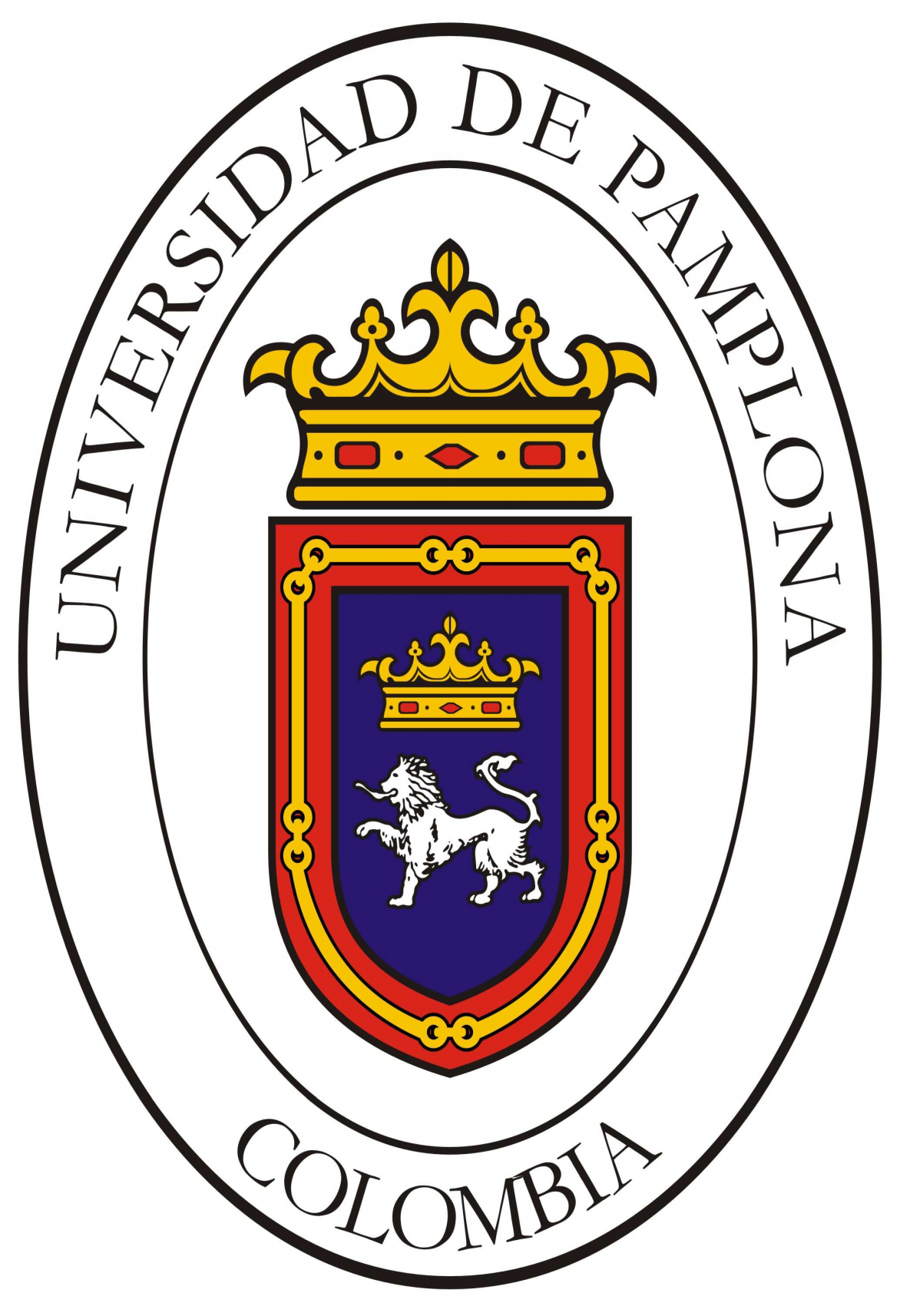  	días del mes de  	de  	.Firma  		 Presidente del  Comitéa	los